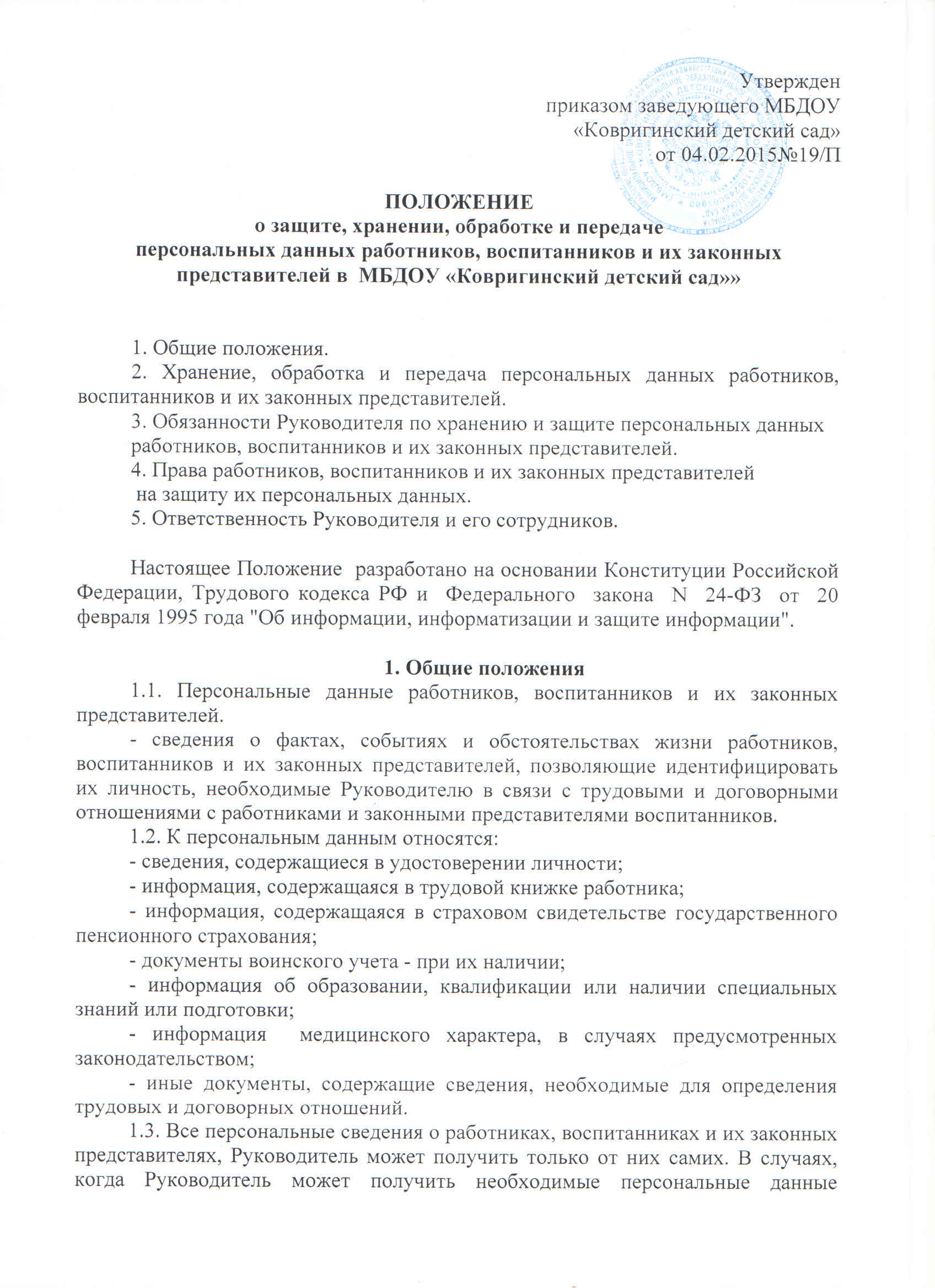                                                                                 Утвержден                                                                        приказом заведующего МБДОУ«Ковригинский детский сад» от 04.02.2015№19/ППОЛОЖЕНИЕо защите, хранении, обработке и передачеперсональных данных работников, воспитанников и их законных представителей в  МБДОУ «Ковригинский детский сад»»1. Общие положения.2. Хранение, обработка и передача персональных данных работников, воспитанников и их законных представителей.3. Обязанности Руководителя по хранению и защите персональных данныхработников, воспитанников и их законных представителей.4. Права работников, воспитанников и их законных представителей  на защиту их персональных данных.5. Ответственность Руководителя и его сотрудников.Настоящее Положение  разработано на основании Конституции Российской Федерации, Трудового кодекса РФ и  Федерального  закона  N  24-ФЗ  от  20 февраля 1995 года "Об информации, информатизации и защите информации".1. Общие положения1.1. Персональные данные работников, воспитанников и их законных представителей.- сведения о фактах, событиях и обстоятельствах жизни работников, воспитанников и их законных представителей, позволяющие идентифицировать их личность, необходимые Руководителю в связи с трудовыми и договорными отношениями с работниками и законными представителями воспитанников.1.2. К персональным данным относятся:- сведения, содержащиеся в удостоверении личности;- информация, содержащаяся в трудовой книжке работника;- информация, содержащаяся в страховом свидетельстве государственного пенсионного страхования;- документы воинского учета - при их наличии;- информация об образовании, квалификации или наличии специальных знаний или подготовки;- информация  медицинского характера, в случаях предусмотренных законодательством;- иные документы, содержащие сведения, необходимые для определения трудовых и договорных отношений.1.3. Все персональные сведения о работниках, воспитанниках и их законных представителях, Руководитель может получить только от них самих. В случаях, когда Руководитель может получить необходимые персональные данные работников, воспитанников и их законных представителей у третьего лица, Руководитель должен уведомить об этом работника, законных представителей воспитанников и получить от них письменное согласие.1.4. Руководитель обязан сообщить работнику и законному представителю воспитанника о целях,  способах и источниках получения персональных данных, а также о характере подлежащих получению персональных данных и возможных последствиях отказа работников и законных представителей воспитанников дать письменное согласие на их получение.1.5. Персональные данные работников, воспитанников и их законных представителей являются конфиденциальной информацией и не могут быть использованы Руководителем,  или  любым  иным лицом в личных целях.1.6. При определении объема и содержания персональных данных работников, воспитанников и их законных представителей Руководитель руководствуется настоящим Положением, Трудовым кодексом РФ, иными федеральными законами и Конституцией РФ.1.7. Руководитель, работник, законный представитель воспитанника и их представители совместно разрабатывают меры защиты персональных данных Работника.1.8. Работник и законный представитель воспитанника не должен отказываться от своих прав на сохранение и защиту тайны.2. Хранение, обработка и передача персональных данных работников, воспитанников и их законных представителей.-обработка персональных данных работников, воспитанников и их законных представителей  осуществляется  для обеспечения соблюдения законов и иных нормативно-правовых актов- в целях содействия работнику в трудоустройстве, обучении и продвижении по службе, обеспечения личной безопасности работника, контроля качества и количества выполняемой работы, оплаты труда, обеспечения сохранности имущества, пользования льготами,  предусмотренными  законодательством РФ и актами Работодателя.- в целях содействия воспитаннику и законным представителям в пользовании льготами, предусмотренными законодательством РФ. 2.2. Персональные данные работника хранятся в отделе кадров, в сейфе на бумажных носителях: трудовая книжка, личная карточка и на электронных носителях с ограниченным доступом.Право доступа к персональным данным работника имеют:- руководитель учреждения;2.3. Руководитель учреждения вправе передавать персональные данные работников, воспитанников и их законных представителей в бухгалтерию Ковригинского сельсовета в случаях, установленных законодательством, необходимых для исполнения обязанностей работников бухгалтерии.2.4. Руководитель учреждения может передавать персональные данные работников, воспитанников и их законных представителей третьим лицам, только если это необходимо в целях предупреждения угрозы жизни и здоровья работников и воспитанников, а также в случаях, установленных законодательством.2.5. При передаче персональных данных работников, воспитанников и их законных представителей, Руководитель учреждения предупреждают лиц, получающих данную информацию, о том, что эти данные могут быть использованы лишь в целях, для которых они сообщены, и требуют от этих лиц письменное подтверждение соблюдения этого условия.2.6. Иные права, обязанности, действия работников, в трудовые обязанности которых входит обработка персональных данных работников, воспитанников и их законных представителей, определяются должностными инструкциями.2.7. Все сведения о передаче персональных данных работников, воспитанников и их законных представителей учитываются для контроля правомерности использования данной информации лицами, ее получившими.2.8. Руководитель учреждения обязан предоставлять персональную информацию в пенсионный фонд по форме, в порядке и объеме, установленном законодательством РФ.3. Обязанности Работодателя по хранению и защитеперсональных данных Работника3.1.Руководитель обязан обеспечить защиту персональных данных работников, воспитанников и их законных представителей от  неправомерного их использования или утраты, в порядке, установленном законодательством РФ.3.2. Руководитель обязан ознакомить работников, воспитанников и их законных представителей и их представителей с настоящим Положением и их правами в области защиты персональных данных, под расписку.3.3. Руководитель обязан осуществлять передачу персональных данных работников, воспитанников и их законных представителей только в соответствии с настоящим Положением и законодательством РФ.3.4. Руководитель обязан предоставлять персональные данные работников, воспитанников и их законных представителей только уполномоченным лицам,  и только в той части, которая необходима им для выполнения их трудовых обязанностей, в соответствии с настоящим Положением и законодательством РФ.3.5.Руководитель не вправе получать и обрабатывать персональные данные работников, воспитанников и их законных представителей об их политических, религиозных и иных убеждениях и частной жизни.В случаях, непосредственно связанных с вопросами трудовых отношений, Руководитель вправе получать и обрабатывать персональные данные работников, воспитанников и их законных представителей о его личной жизни, только с письменного согласия работников, воспитанников и их законных представителей.3.6. Руководитель не имеет права получать и обрабатывать персональные данные работников, законных представителей воспитанников об их членстве в общественных объединениях или профсоюзной деятельности, за исключением случаев, предусмотренных законодательством РФ.3.7. Руководитель   не   вправе  предоставлять персональные данные работников, воспитанников и их законных представителей в коммерческих целях, без письменного согласия работников, и законных представителей воспитанников.3.8. Руководитель обязан обеспечить работникам, и законным представителям свободный бесплатный доступ к своим персональным данным, включая право на получение копий любой записи, содержащей его персональные данные, за исключением случаев, предусмотренных законодательством.3.9. Руководитель обязан, по требованию работников, и законных представителей воспитанников, предоставить им полную информацию об их персональных данных и обработке этих данных. 3.10. Руководитель обязан ежегодно под роспись знакомить работника с записями в личной карточке Т-2.4. Права Работника на защиту его персональных данных4.1. Работник, и законный представитель воспитанника в целях обеспечения защиты своих персональных  данных, хранящихся у Руководителя, имеет право:- получать  полную  информацию  о  своих  персональных  данных,   их обработке, хранении и передаче;- определять своих представителей для защиты своих персональных данных;- на доступ к относящимся к нему медицинских данных с помощью медицинского специалиста по их выбору;- требовать исключения или исправления неверных или неполных персональных данных, а также данных, обработанных с нарушениями настоящего Положения и законодательства РФ.При отказе Руководителя исключить или исправить персональные данные работника, воспитанника и его законного представителя, работник, и их законный представитель воспитанника вправе заявить Руководителю, в письменном виде, о своем несогласии с соответствующим обоснованием;- требовать от Руководителя извещения всех лиц, которым ранее были сообщены неверные  или  неполные персональные данные работников, воспитанников и их законных представителей, обо всех произведенных в них исключениях, исправлениях или дополнениях.5. Передача персональных данных работника5.1. Передача персональных данных работников, воспитанников и их законных представителей в пределах  организации.5.1.1. Право доступа к персональным данным работника имеют:- заведующий  учреждением;5.1.2. Право доступа к персональным данным других работников определяется приказом заведующего учреждением. Работники должны быть ознакомлены с указанным приказом под роспись.5.1.3. Заведующий  учреждением (МБДОУ «Ковригинский  детский сад» вправе передавать персональные данные Работника в бухгалтерию в случаях, установленных законодательством, необходимых для исполнения обязанностей работников бухгалтерии.5.2. Передача персональных данных работников третьим лицам и сторонним организациям:5.2.1. Руководитель учреждения вправе передавать персональные данные Работника третьим лицам и сторонним организациям только при наличии письменного согласия работника. При отсутствии письменного согласия работников, воспитанников и их законных представителей передача персональных данных производится исключительно в целях предупреждения угрозы жизни и здоровья работника, а также в других случаях, установленных законодательством.5.2.2. При передаче персональных данных работников, воспитанников и их законных представителей   лица, получающие данную информацию, должны быть предупреждены представителем работодателя о том, что эти данные могут быть использованы лишь в целях, для которых они сообщены, от этих лиц должно быть получено письменное подтверждение соблюдения этого условия.6. Ответственность Руководителя и его сотрудников6.1. Защита прав работников, воспитанников и их законных представителей, установленных настоящим Положением и законодательством РФ, осуществляется судом, в целях пресечения неправомерного использования персональных данных работников, воспитанников и их законных представителей, восстановления нарушенных прав и возмещения причиненного ущерба, в том числе морального ущерба.6.2. В случае  нарушения  норм,  регулирующих обработку,  хранение, передачу и защиту персональных данных работников, воспитанников и их законных представителей Руководитель учреждения и иными лицами, они несут ответственность на основании статьи 90 Трудового Кодекса РФ.Список лиц, допущенных к работе с персональными даннымиВ трудовом договоре с работником, имеющим доступ к персональным данным других работников, необходимо предусмотреть условие о неразглашении персональных данных других работников, ставших ему известными в связи с выполнением трудовых обязанностей: